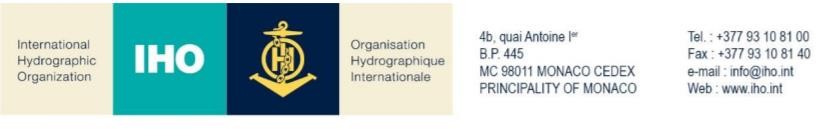 NCWG Letter: 04/2021To NCWG Members 21 September 2021Subject: Arrangements for NCWG-7Dear Colleagues,As a result of feedback from members and an acknowledgement of the continued challenges presented by the global pandemic the decision has been taken to conduct the NCWG 7 meeting virtually again this year.  NCWG-7 VTCThe VTC meeting will be held on November 24th and 25th between 12.00 - 15.30 UTC on both days. The meeting will be conducted using the ‘Go To Meeting’ platform provided by the IHO Secretariat.  The GoToMeeting link will be made available on the NCWG7 page and can also be found on the ‘Online Registration’ page on the IHO website under in the event details section of the NCWG event. RegistrationPlease register for the meeting as soon as possible, using the ‘Online Registration’ page on the IHO website. Note that you will need to create a user account if you have not already done so, click ‘Login’ and then ‘Create User. Account’. Record your own credentials, and then register in the event. All participants intending to participate in the meeting should register by 15 November 2021. Participants that are unable to confirm attendance before the deadline are invited to inform the IHO Secretariat (yves.guillam@iho.int) and the NCWG Secretary (Edward.hands@kartverket.no) of their plans to attend and the number of potential participants at the deadline.  NCWG-7 Agenda  Due once again to the shorter meeting times it will be important for members to have supplied and read all papers in advance of the meeting so that our time can be focused on discussion. All papers will be uploaded to the IHO website and made available to members. Any members intending to submit papers for consideration at NCWG-7 are requested do so as soon as possible to assist in the completing of the meeting agenda. We kindly request that all expressions of interest to submit papers for consideration at the meeting be received by 3 November 2021.  A draft agenda for the meeting will be circulated to members shortly.NCWG-7 papersI have included at Annex A the ‘Recommended format for Submission of Proposals to NCWG7’. It would be helpful if you could use this as a guide for your submissions. We will arrange to post meeting documents on the IHO website: go to www.iho.int and follow the links: Committees & WG / NCWG / Meetings. You may also find it useful to refer to submissions made to previous meetings (available in the same place) and to the guidance at Committees & WG / HSSC / Instructions for Submission of Reports and Proposals. NCWG-6 Actions  Please may members continue to provide updates to any actions that they may have, these are listed at Annex BYours sincerely,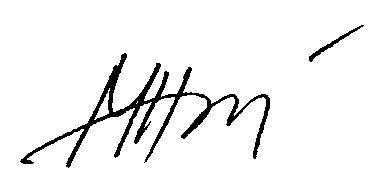 Mikko HoviChair NCWGAnnex ARecommended format for Submission of Proposals to NCWG7Paper for Consideration by NCWG[Short descriptive title]Introduction / BackgroundAn introduction and any relevant background.Analysis / DiscussionAn analysis and/or discussion of the issues involved.In analysing the issues, the following should be considered and addressed as appropriate:is the subject addressed by the paper within the scope of IHO objectives?is the subject of the paper within the scope of an item of the current IHO work programme?do adequate industry standards exist?do the benefits justify the proposed action?are there any potential cost impacts on the maritime industry, Member States or other involved parties? ConclusionsAny conclusions that may be drawn from the analysis/discussion.RecommendationsAny resultant recommendations.Justification and ImpactsJustification or impacts of any proposed action or recommendation.  This should include:identifying the benefits which would accrue from any proposed action;identifying any resource implications resulting from the recommendations, such as the number of working group sessions, expertise, need for expert consultants, funding, etc.;possible impact on ENC;possible impact on standards (S-4, S-1xx…) and possible impact for the implementation of the consequences of the proposed action or recommendationidentifying which other HSSC working group(s) are essential to completing any proposed new work items;the date when any proposed new work item is expected to be completed;the proposed priority (high, medium or low);any related activities that may impact on a proposed work item or decision.Action required of NCWGThe NCWG is invited to:a.	endorse  ……….b.	agree  ………….c.	note  …………...etc.Annex BStatus of NCWG6 Actions at 04 Feburary 2021 RETAINED NCWG2 ACTIONSRETAINED NCWG3 ACTIONSRetained actions from NCWG4Retained NCWG5 ACTIONSNCWG6 ACTIONSChair: Mikko HOVIFinnish Transport and Communications Agency Erik Palménin aukio 100560 Helsinki FinlandSecretary: Edward HandsNorwegian Hydrographic Service Prof. Olav Hanssens vei 104021StavangerNorwayTel: +358 29 5346730Tel: +47 975 87721Email: mikko.hovi@traficom.fiEmail: edward.hands@kartverket.noSubmitted by:MS or OrganizationExecutive Summary:Brief summary outlining the intention of the paperRelated Documents:Any relevant documents and references to the extent that they are known to the originatorRelated Projects:Any related projects that may impact upon considerationsNoNCWG2Agenda itemNCWG2 ActionDelegateStatus2/208.6Chair to discuss DQ options with Ron Furness (ICA)ChairOngoing2/248.9Chair to propose changes to definitions for seagrass and seaweed in S-32 to HDWG (and consider whether any related definitions, such as kelp, need adjusting).Note from NCWG3: Additionally, to monitor HDWG’s processing of NCWG2/4 on the agreed revised definitions of height, elevation and altitude.ChairOngoingNoNCWG3Agenda itemNCWG3 ActionDelegateStatus3/33Chair to share list of possibly required symbols for S-101 among volunteers (IT, TR, DE, FI, US-NOAA, US-NGA) and to check latest S101 data quality model is included in the list. ChairOngoing3/64.4Secretary, Chair and IHO (Sec) to review all IHO Resolutions associated with NCWG activities with a view to cancelling them, or absorbing them into the appropriate standard.Secretary, Chair, IHO(Sec)OngoingNoNCWG 4Agenda itemNCWG4 ActionDelegateStatus4/14.6Discuss and agree a new S-101 symbol for QOBD (Quality of Bathymetric Data) as part of missing symbols work. Inform S-101 project team when considering alarms and indications.ChairOngoing4/36.6Nations using Satellite Derived Bathymetry (SDB) should share their practices with the UK. The UK will then prepare a consolidated report to identify any common SDB practices and share their findings back to the nations using SDB.  If further wording in S-4 required then submit a new paper. UK and all members who use satellite derived bathymetryOngoing4/56.8Considering discussions had NL to send paper NCWG4-06.8A to S100WGNLOngoing4/76.9Draft a plan regarding pilot boarding area (and other) boundary symbols and a centralised symbol alternative if boundary symbols not permitted. Submit plan to S-100WG and ENCWG.UK and FIOngoing4/86.10Review S-4 guidance at B400 so that it is more product neutral. Identify areas that effect ENCs  then contact AUS and member states.SecretaryOngoing – is this superseded by future of S-4 task?4/96.12Contact IALA to discuss FFl and draft proposal for S4 depending upon their view. Also consider S-101.Secretary and NGAOngoing4/1612.5 INF5Further consider issue of distinguishing between obstructions and foul ground, propose changes for S-4.FR, AUOngoing4/187.2INT1 SubWG to continue work with section V and confirm if it will be included in INT1.INT1 SubWGOngoingNoNCWG5Agenda itemNCWG5 ActionDelegateStatus5/46.4UK to update S-4 (A204.8) and diagram with footnotes and positions of limits of charting regions D and E. (UK) SEC, UKIn progress5/56.7NL to re-draft proposed S-4 wording for swept wrecks based upon the comments received.NLIncluded in letter 1 of 20205/1612.7KR to provide update on S-100 portrayal projectKROngoingNoNCWG6Agenda itemNCWG6 ActionDelegateStatus6/17.2Members interested in joining baseline symbology VTC meeting should contact the chair, then subsequently arrange a meeting date and develop a mandate.AllOpen6/26.2Provide detailed proposal of the subscription service regarding charts and nautical publications. Liaise with colleagues in NIPWG. CAOpen6/36.7UK to make a clean draft of Swept wrecks proposal and provide to Chair who will then submit it to the DQWG.  UKOpen6/47.1UK to confirm if section V of UK INT 1 can be released to US for modification in their publication or is there a copyright restriction. UKOpen